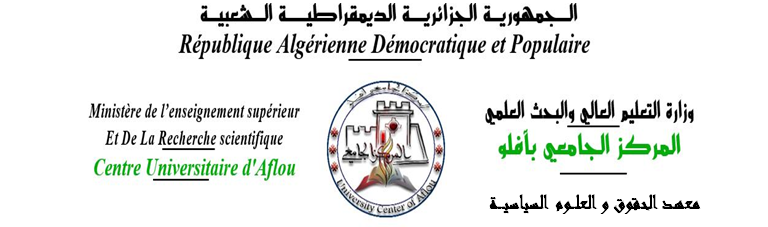 استمارة الرغباتللموسم الجامعي 2020-2021أنا الممضي أسفله الطالب:(ة) .....................................................................المستوى : ................................................................الفوج : .........................رقم التسجيل :.........................................................................................أبدي رغبتي في التسجيل في السنة الثالثة حقوق بوضع علامة ( * ) في التخصص المرغوب فيه .فرع القانون الـــــــــــــــــــــــــــــــــــــــــعام :فرع القانون الخــــــــــــــــــــــاص : وذلك وفق ما يتماشى مع ميولي ،علما أنّه بالإضافة إلى رغبتي فإنّ المعدّل المتحصّل عليه في الجذع المشترك ومعدّل المواد الأساسية التي تتّفق مع طبيعة التّخصّص هو المعيار المعتمد لقبول تسجيلي في التخصّض المطلوب .ملاحظة : على الطّالب التّأكّد من التّخصّص المرغوب فيه لأنّه يُمنع تغييره بعد تسليم الاستمارة .التاريخ : ...........................رئيس القسم                                                                                         إمضاء الطّالب 